Муниципальное бюджетное общеобразовательное учреждение "Шаласинская средняя общеобразовательная школа"368560, РД, Дахадаевский р-н, с. Шаласи, e-mail: shalasi.school@mail.ruОтчет
 по программе «Профилактика безопасности детского дорожно – транспортного травматизма» в МБОУ «Шаласинская СОШ» за 3–й квартал 2021 г.      Цель  мероприятий: изучение и пропаганда правил дорожного движения среди школьников; проанализировать причину  дорожно – транспортных происшествий;  сформировать представления школьников о безопасности дорожного движения по поселку, городу; привить  ученикам навыки соблюдения ПДД  для снижения детского травматизма на дорогах.                 За отчетный период по данному направлению в школе проведена следующая работа: отряд ЮИД «Сокол» школы под руководством Гаджиева М.Г. занимаются активной пропагандой правил дорожного движения среди учащихся 1-4, 5 – 7 классов и предупреждением их нарушений.  Также большое внимание в  сентябре ими уделяется  проведению  месячника «Внимание, дети». 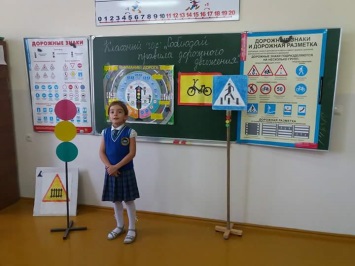 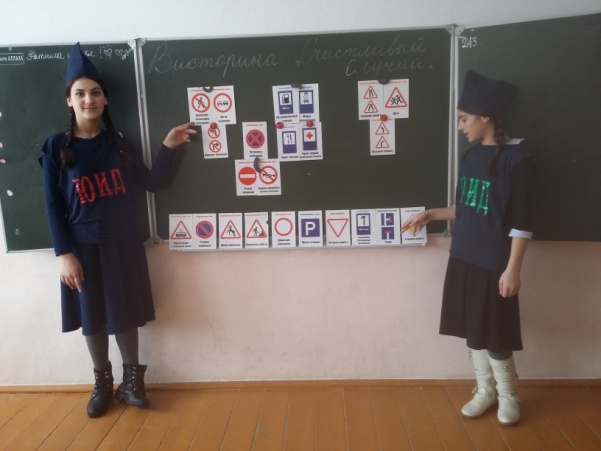 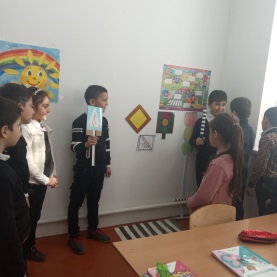 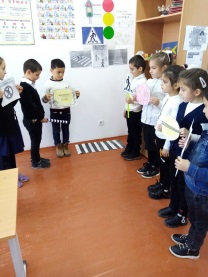 Охват учащихся: 1 - 8 классов – 76 чел;                                                                                        Директор школы:                                                                Омаров А.Р.Замдиректора по ВР:                                                             Абдусалаов А.Ш.    № п/пНаименование мероприятийСроки исполненияОтветственные исполнители1.Классный час «Я и улица»16.09.Классные рук- ли 1-4-х кл.2.Линейка «Безопасный маршрут в школу»17.09.Абдусаламов А.Ш.3.Беседа «ПДД – знаки улиц и дорог»19.09.Кл.рук.1-5-х классов4.Конкурс рисунков и плакатов на тему: «Соблюдай правила дорожного движения», «Светофор», «Безопасный переход».19.09.Учитель  ИЗО Абдуллабеков Р.Г.5.Викторина «Знатоки правил дорожного движения» Конкурс между командами 2 и 3 класса.20.09.Классные руководители6. Уроки «Правила дорожного движения помни всегда, чтоб не случилось с тобою беда»24.09.Учитель ОБЖ: Гаджиев М.Г.7.Показ фильмов по ПДД. «Улица полна неожиданностей»29.09..Раджабов К. Р.( 7 класс)9.«Профилактика безопасности детского дорожно – транспортного травматизма» - беседа с родителями1.09Классные руководители 1-11кл.